مقدمة تعبير عن الملك سلمان بالانجليزي قصيرIn the name of God, the Most Compassionate, the Most Merciful, and praise be to God, Lord of the Worlds, and the best blessings be upon the beloved Muhammad and his family and all his companions. As for what follows, King Salman bin Abdulaziz - may God protect him - is considered the King of the Kingdom of Saudi Arabia, where he has a great place among the Saudi people. The Kingdom owned during his reign A long and great history full of sacrifices and glorious heroism. King Salman was able to fight corruption in all its forms in the Arab world, and contributed to the development and support of several Arab countries. He also worked to achieve renaissance and development and won the love of all because of his positions that were distinguished in many important policies that formed a new Middle East.الترجمة: بسم الله الرَّحمن الرَّحيم والحمدُلله ربِّ العالمين، والصَّلاة على خاتم الأنبياء والمُرسلين محمد -صلَّى الله عليه وسلَّم- أمّا بعد، فإن الملك سلمان بن عبد العزيز -حفظه الله- يعتبر ملكًا للمملكة العربية السعودية، حيث يحظى بمكانة عظيمة بين الشعب السعودي، امتلكت المملكة في عهده تاريخ طويل وعظيم مليء بالتضحيات والبطولة المجيدة، فقد استطاع الملك سلمان محاربة الفساد بجميع أشكاله في العالم العربي، وساهم في تنمية ودعم العديد من الدول العربية، كما عمل على تحقيق النهضة والتنمية ونال محبة الجميع بسبب مواقفه التي تميزت بالعديد من السياسات المهمة التي شكلت شرق أوسط جديد.تعبير عن الملك سلمان بالانجليزي قصيرKing Salman bin Abdulaziz - may God preserve and protect him - is considered one of the most important rulers of the Kingdom of Saudi Arabia. He did a lot for the development of the Kingdom. He worked on its progress in many educational, medical, health, service, and humanitarian fields as well, as the period of his rule was Full of achievements at all levels, he has put the fingerprints of reform and change in all areas that contribute to helping the citizen, and in this we address a brief expression in English, as follows:الترجمة: يُعتبَر الملك سلمان بن عبد العزيز -حفظه الله ورعاه- من أهم حُكّام المملكة العربيّة السعوديّة، فقد قدّم الكثير في سبيل تطوير المملكة، فهو عمل على تقدمها في العديد من المجالات التعليميّة، والطبيّة، والصحيّة، والخدماتيّة، والإنسانيّة أيضًا، حيثُ إنّ فترة حكمه كانت عامرة بالإنجازات على كافّة الأصعدة، فقد وضع بصمات الإصلاح والتغيير في كافّة المجالات التي تُساهم في مساعدة المواطن، وفي ذلك نقوم على تناول تعبير مختصر باللغة الإنجليزية، وفق الآتي:الملك سلمان بن عبدالعزيز آل سعودKing Salman bin Abdulaziz bin Abdul Rahman Al Saud - may God protect him - is one of the prominent figures in the world. He ruled the Kingdom of Saudi Arabia and had a great influence on Saudi Arabia. He was able to contribute to the development and development of Saudi Arabia and make it keep pace with the latest international countries. The Two Holy Mosques, and the Seventh King of Saudi Arabia. Salman was born from Princess Hessa bint Ahmed Al-Sudairy in Riyadh on the 31st of December 1935 AD, which corresponds to the 5th of Shawwal 1354 AH, when the Custodian of the Two Holy Mosques grew up with his brothers in the palace The royal family in the Riyadh region, as he was accompanying his father - may God have mercy on him - in official meetings with the rulers of the world, It is worth noting that King Salman is the twenty-fifth son of the founding King Abdul Aziz Al Saud - may his soul rest in peace - who built the Kingdom of Saudi Arabia and established the first structure of the state. He received his primary education at the Princes School, which was under the management of the thinker Professor Abdullah Khayat, as His Majesty King Salman was known for his memorization and focus in his primary lessons. He memorized the entire Holy Qur’an when he was ten years old.[مرجع: 1]الترجمة: يعدّ الملك سلمان بن عبد العزيز بن عبد الرحمن آل سعود -حفظه الله- من الشَّخصيَّات البارزة على مستوى العالم، فقد حكم المملكة العربية السعودية وكان لديه تأثير كبير على السعودية، فقد استطاع أن يُساهم في تنمية وتطوير السُّعودية وجعلها مواكبة لأحدث البلدان العالمية، فهو خادم الحرمين الشريفين، وملك المملكة العربية السعوديَّة السَّابع، فقد ولد سلمان من الأميرة حصّة بنت أحمد السديري في مدينة الرياض في الحادي والثلاثين من شهر ديسمبر لعام 1935 للميلاد، والذي يوافق الخامس من شهر شوال لعام 1354 هــ، حيثُ نشأ خادم الحرمين الشريفين مع إخوانه في القصر الملكي في منطقة الرياض، فقد كان يرافق والده -رحمه الله- في اللقاءات الرسمية مع حكام العالم، ومن الجدير بالذّكر أن الملك سلمان يعدّ الابن الخامس والعشرين من أبناء الملك المؤسس عبد العزيز آل سعود -طيّب الله ثراه- الذي قام على بناء المملكة العربيّة السّعوديّة وتأسيس البنية الأولى للدولة، فقد تلقّى تعليمه الابتدائي في مدرسة الأمراء التي كانت تحت إدارة الأستاذ المفكّر عبد الله خياط، كما عُرف عن جلالة الملك سلمان بشدّة حفظه وتركيزه في دروسه الابتدائيّة فقد قام على حفظ القرآن الكريم كاملًا وهو في سن العاشرة من عمره.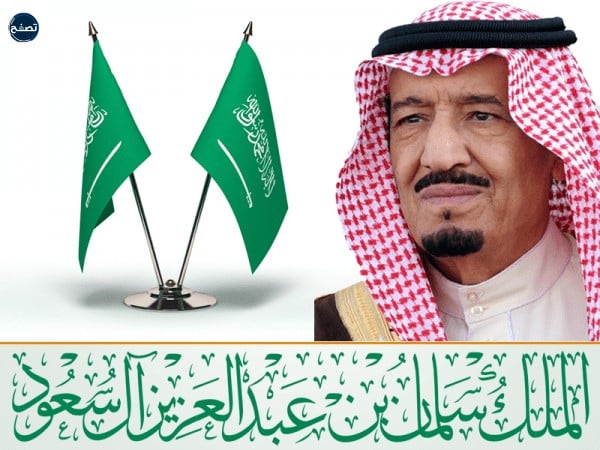 شاهد أيضًا: ماهي مقومات المملكة العربية السعودية.. 7 مميزات تعرف عليهامبايعة سلمان بن عبد العزيز ملكا للسعوديةThe pledge of allegiance to King Salman bin Abdulaziz Al Saud - may God protect him - took place on the third day of the month of Rabi’ al-Thani 1436 AH, which corresponds to January 23, 2015, after the death of the former King Abdullah bin Abdulaziz Al Saud, may God have mercy on him, for King Salman bin Abdulaziz Al Saud to be the sixth king of the Kingdom of Saudi Arabia from the sons of the founding King Abdulaziz, and it is worth noting that he is the third king of the Kingdom to hold the title of Custodian of the Two Holy Mosques after King Fahd bin Abdulaziz Al Saud and King Abdullah bin Abdul Aziz Al Saud, may God have mercy on them, after years of rule, reconstruction and construction, the eighth anniversary of the pledge of allegiance to the Custodian of the Two Holy Mosques will come on Friday 3rd of Rabi’ al-Thani of the year 1444 AH, which will correspond to the 28th of October of the year 2022 AD.Where all the Saudi people will unite under one banner, one word and one vote to pledge allegiance to King Salman bin Abdulaziz Al Saud for the eighth consecutive time on the throne of the Kingdom of Saudi Arabia.[مرجع: 1]الترجمة: إنّ مبايعة الملك سلمان بن عبد العزيز آل سعود -حفظه الله- تمّت في اليوم الثَّالث من شهر ربيع الثَّاني من عام 1436هـ، وهو ما يوافق يوم 23 يناير/ كانون الثاني من عام 2015، فقد كان ذلك بعد وفاة الملك السّابق عبد الله بن عبد العزيز آل سعود رحمه الله، ليكون الملك سلمان بن عبد العزيز آل سعود سادس ملوك المملكة العربية السعودية من أبناء الملك المؤسس عبد العزيز، ومن الجدير بالذكر أنّه ثالث ملوك المملكة الذين يحملون لقب خادم الحرمين الشريفين بعد الملك فهد بن عبد العزيز آل سعود والملك عبد الله بن عبد العزيز آل سعود رحمهما الله، فبعد سنوات من الحكم والإعمار والبناء ستأتي الذكرى الثامنة لبيعة خادم الحرمين الشريفين في يوم الجمعة 3/ من شهر ربيع الثاني/ من عام 1444هـ وهو ما سيوافق يوم 28/ من شهر تشرين الأول أكتوبر من عام 2022م، حيث سيتّحد الشَّعب السُّعوديّ جميعه تحت راية واحدة وكلمة واحدة وصوت واحد لمبايعة الملك سلمان بن عبد العزيز آل سعود للمرة الثامنة على التّوالي على عرش المملكة العربية السعودية.انجازات الملك سلمان بالانجليزي قصيرKing Salman bin Abdulaziz - may God Almighty protect him - has made many great achievements in the Kingdom of Saudi Arabia since he took power in 2015 AD, up to the present time. In the following, we list all the achievements of King Salman bin Abdulaziz in Saudi Arabia:[مرجع: 2]The launch of the Kingdom's Vision 2030, as it is considered a future project that aims not to depend on the country's economy only on oil, but rather aims to use distinctive plans and diversify the sources of income in Saudi Arabia and reduce its dependence on oil revenues.He combined the Ministry of Education with the Ministry of Higher Education in one ministry, and he called it - may God protect him - the Ministry of Education.The issuance of many decisions against women, which changed the lives of Saudi women forever and restored to them some of the freedom that they had previously lacked.King Salman has allowed the establishment of private cinemas throughout the Kingdom of Saudi Arabia.Activating the tourist visa for the first time in the history of Saudi Arabia.King Salman launched many huge economic projects, including the Neom City Project and the Red Sea Project.King Salman - may God protect him - established the Supreme Council of the Saudi Aramco, and worked on the establishment of the King Salman Complex for the Printing of the Noble Hadith.الترجمة: قام الملك سلمان بن عبد العزيز -حفظه الله تعالى- بالعديد من الإنجازات العظيمة في المملكة العربية السعودية منذ تولّيه الحكم في عام 2015م، وحتى الوققت الحالي، فقد وفيما يأتي نسرد جميع إنجازات الملك سلمان بن عبد العزيز في السعودية:إطلاق رؤية المملكة 2030، فهي تُعتبَر مشروعًا مستقبليًا يهدف إلى عدم اعتماد اقتصاد البلاد على النفط فقط، بل يهدف إلى استخدام خطط مميزة والتنويع في مصادر الدّخل في السُّعودية وتخفيض اعتمادها على العوائد النفطيّة.جمع وزارة التربية والتعليم مع وزارة التعليم العالي في وزارة واحدة، فقد أطلق عليها -حفظه الله- وزارة التّعليم.إصدار العديد من القرارات في حقّ المرأة، فقد غيّرت حياة المرأة السعودية إلى الأبد وأعادت لها شيئًا من حريّتها التي كانت تفتقدها في السابق، فقد سمح لها بقيادة السيارة والدّخول في مجال العمل والانتخاب والحصول على مناصب رفيعة في الدولة.سمح الملك سلمان بإنشاء دورٍ خاصّة بالسينما في مختلف أنحاء المملكة العربية السعودية.تفعيل التأشيرة السياحية لأول مرّة في تاريخ السعودية.أطلق الملك سلمان الكثير من المشاريع الاقتصادية الضخمة، ومنها: مشروع مدينة نيوم، ومشروع البحر الأحمر.قام الملك سلمان -حفظه الله- بتأسيس المجلس الأعلى لشركة أرامكو السُّعودية، وعمل على إنشاء مجمع الملك سلمان لطباعة الحديث الشريف.أقوال الملك سلمان بن عبد العزيز آل سعودKing Salman bin Abdulaziz - may God protect him - was known for his insightful vision and wise leadership that led the Kingdom of Saudi Arabia towards renaissance and development, and based on the amount of affection, love and respect that citizens have for years of good work in the service of the country and the Saudi people, King Salman exchanges many words with citizens. Love, and in that we list to you the most prominent sayings of King Salman, which are:Our kings since the era of the founding king, King Saud, King Faisal, King Khalid, King Fahd and King Abdullah bin Abdul Aziz (may God have mercy on them), follow the approach of their ancestors and their father, the approach that unites and does not separate, and this state, and praise be to God, its kings watch over the interests of its people, praise be to God has cooperating kings, and a responsive people, and this is a blessing from God.God has honored the Arabs by sending down the Noble Qur’an in their language, thus honoring this language with honor beyond honor, and increasing this language in strength and presence.The Kingdom of Saudi Arabia is moving towards achieving everything that enhances the prosperity of the citizen and the prosperity of the country, its progress, security and stability, and facilitating the citizen to achieve the various requirements that guarantee him a decent life, God willing.You and your brothers in all the universities of the Islamic world are responsible for clarifying the truth of Islam and its bright image, adopting the reasons for scientific and technical development and taking care of research and studies that will help to employ young energies, qualify them to restore the nation's leadership and work to transfer expertise to all countries of the Islamic world and all countries of the world.الترجمة: عُرِفَ الملك سلمان بن عبد العزيز -حفظه الله- برؤيته الثّاقبة وقيادته الحكيمة التي قادت المملكة العربيَّة السُّعوديّة نحو النَّهضة والتَّطور، وانطلاقًا من حجم المودّة والحب والاحترام التي يحملها المواطن لسنوات من العمل الطيّب في خدمة البلاد والشّعب السّعودي، يتبادل المواطنون العديد من أقوال الملك سلمان ببالغ الحب، وفي ذلك نسرد لكم أبرز أقوال الملك سلمان، وهي:ملوكنا منذ عهد الملك المؤسس، والملك سعود، والملك فيصل، والملك خالد والملك فهد والملك عبد الله بن عبد العزيز (رحمهم الله)، على نهج أسلافهم ووالدهم، النهج الذي يجمع ولا يفرق، وهذه الدولة، ولله الحمد يسهر مُلوكها على مصالح شعبها، فالحمد لله مُلوك متعاونون، وشعب مُتجاوب، وهذه نعمة من الله.لقد كرَّم الله العرب، بأن أنزل القرآن الكريم بلغتهم، فشرف هذه اللغة تشريفاً ما بعده تشريف، وزاد هذه اللغة قوة وحضوراً.المملكة العربية السعودية ماضية نحو تحقيق كل ما يعزز رخاء المواطن وازدهار الوطن وتقدمه وأمنه واستقراره، والتيسير على المواطن لتحقيق مختلف المتطلبات التي تكفل به حياة كريمة بإذن الله.إنكم وإخوانكم في جامعات العالم الإسلامي كافة مسؤولين عن تبيان حقيقة الإسلام وصورته الناصعة، والأخذ بأسباب التطور العلمي والتقني والعناية بالبحوث والدراسات التي من شأنها المساعدة على توظيف الطاقات الشابة، وتأهيلها لتعيد للأمة ريادتها والعمل على نقل الخبرات إلى جميع بلدان العالم الإسلامي وبلدان العالم كافة.[caption id="attachment_34630" align="aligncenter" width="600"] تعبير عن الملك سلمان بالانجليزي قصير[/caption]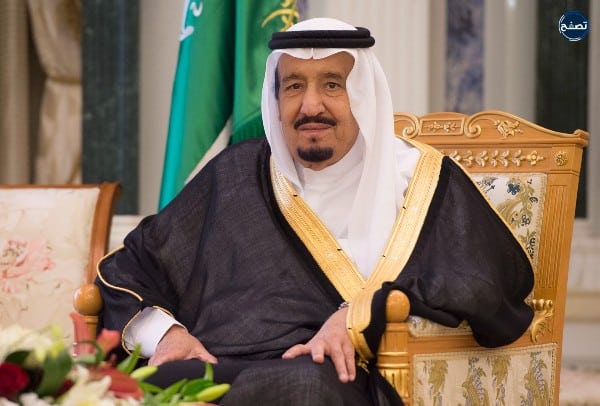 شاهد أيضًا: عبارات عن البيعه الثامنة للملك سلمان بن عبدالعزيزخاتمة تعبير عن الملك سلمان بالانجليزي قصيرThe topic of an expression about King Salman bin Abdulaziz Al Saud - may God protect him - is one of the topics that instills the values ​​of love and belonging to the leader of the nation, and from the importance of the topic, through its paragraphs, we introduced the visitor to King Salman bin Abdulaziz, may God protect him, where he is considered the king of the Kingdom of Saudi Arabia and servant The Two Noble Sanctuaries, as he occupies a great place in the hearts of the Saudi people, as he has become for them a kind father and patron of their interests. The world is witnessing in urbanization and sophistication,Therefore, we have dealt with several examples of the subject of expression on the subject, so do not forget us from the grace of your prayers.الترجمة: يُعتبر موضوع تعبير عن الملك سلمان بن عبد العزيز آل سعود -حفظه الله- هو من المواضيع التي تغرس قيم الحب والانتماء إلى قائد الوطن، ومن أهمية الموضوع قُمنا عبر فقراته بتعريف الزائر على الملك سلمان بن عبدالعزيز حفظه الله، حيث يُعتبَر ملك المملكة العربيّة السُّعوديَّة وخادم الحرمين الشِّريفين، فهو يحتلُّ مكانة كبيرة في نفوس أفراد الشَّعب السُّعودي، فقد صار لهم بمثابة الأب الحنون والرَّاعي لمصالحهم  دقّها وجلّها، فهو الذي يهتم بأحوال المواطنين السعوديين ويعمل على تحسين معيشتهم بنظرته الثَّاقبة التي كانت وما زالت تُسهِم في رفعة المجتمع السعُّودي والمملكة العربيَّة السُّعوديَّة لتكون منارة يشهدها العالم في التحضر والرقي، ولذلك فقد تناولنا في الموضوع عدة نماذج لموضوع التعبير، فلا تنسونا من فضل دعائكم.